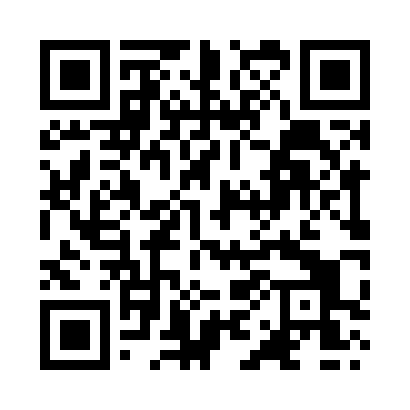 Prayer times for Crail, Fife, UKMon 1 Jul 2024 - Wed 31 Jul 2024High Latitude Method: Angle Based RulePrayer Calculation Method: Islamic Society of North AmericaAsar Calculation Method: HanafiPrayer times provided by https://www.salahtimes.comDateDayFajrSunriseDhuhrAsrMaghribIsha1Mon2:514:271:157:0210:0111:382Tue2:514:281:157:0210:0111:383Wed2:524:291:157:0210:0011:374Thu2:534:301:157:029:5911:375Fri2:534:311:157:029:5911:376Sat2:544:321:157:019:5811:377Sun2:544:341:167:019:5711:368Mon2:554:351:167:019:5611:369Tue2:564:361:167:009:5511:3510Wed2:574:371:167:009:5411:3511Thu2:574:391:166:599:5311:3412Fri2:584:401:166:599:5211:3413Sat2:594:421:166:589:5111:3314Sun3:004:431:166:589:4911:3315Mon3:004:441:176:579:4811:3216Tue3:014:461:176:569:4711:3117Wed3:024:481:176:569:4511:3118Thu3:034:491:176:559:4411:3019Fri3:044:511:176:549:4211:2920Sat3:054:521:176:539:4111:2921Sun3:054:541:176:529:3911:2822Mon3:064:561:176:519:3711:2723Tue3:074:581:176:519:3611:2624Wed3:084:591:176:509:3411:2525Thu3:095:011:176:499:3211:2426Fri3:105:031:176:489:3011:2327Sat3:115:051:176:479:2811:2328Sun3:125:071:176:469:2711:2229Mon3:135:081:176:449:2511:2130Tue3:135:101:176:439:2311:2031Wed3:145:121:176:429:2111:19